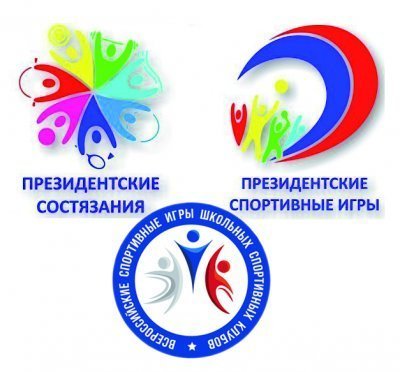 Всероссийские соревнования  школьников  «Президентские спортивные игры»   КГБОУ «Железногорская школа интернат»      Таблица результатов соревнований по пионерболу№команда123очкиместо15 А10 : 15   6  : 155 : 154 : 152315 А0 : 20 : 22325 Б15 : 1015 : 69 : 157 : 153225 Б  2 : 00 : 23236 А15 : 515 : 415 : 915 : 7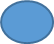 4136 А2 : 02 : 041№команда123очкиместо17 А16:1415:1315 : 1113 : 1514 : 163217 А2 : 01 : 23228 А14 : 1613 : 1511 : 1512 : 152328 А  0 : 20 : 22339 А11 : 1515 : 1316 : 1415 : 1115 : 124139 А2 : 12 : 041